					ПРОЕКТ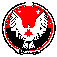 АДМИНИСТРАЦИЯ  МУНИЦИПАЛЬНОГО  ОБРАЗОВАНИЯ  «КЕЗСКИЙ РАЙОН»«КЕЗ ЁРОС» МУНИЦИПАЛ КЫЛДЫТЭТЛЭН АДМИНИСТРАЦИЕЗРАСПОРЯЖЕНИЕОт   03 апреля 2018 г.                                                                                                        № 172                                                                      пос. КезОб утверждении состава антинаркотической комиссии на территории муниципального образования «Кезский район»В целях реализации Стратегии государственной антинаркотической политики Российской Федерации до 2020 года, муниципальной программы ««Комплексные меры противодействия немедицинскому потреблению наркотических средств и их незаконному обороту в  МО «Кезский район»  на 2016-2020 годы», активизации работы и межведомственного сотрудничества в вопросах противодействия незаконному обороту наркотических средств и психотропных веществ на территории муниципального образования «Кезский район»:УТВЕРДИТЬ  на территории муниципального образования «Кезский район» антинаркотическую комиссию в составе: Богданова Ивана Олеговича, Главы муниципального образования «Кезский район» - председатель комиссии; Дерендяевой Людмилы Владимировны, заместителя главы Администрации муниципального образования «Кезский район» - заместитель председателя комиссии;Назаровой Светланы Вячеславовны, начальника сектора по работе с молодежью Администрации муниципального образования «Кезский район» - секретарь комиссии; Главатских Ольги Васильевны, начальника Управления образованием Администрации муниципального образования «Кезский район»; Волосковой Ольги Петровны, начальника отдела семьи, опеки и попечительства Администрации муниципального образования «Кезский район»;Килина Александра Петровича, врача-нарколога БУЗ УР «Кезская РБ МЗ УР» (по согласованию); Жигалова Сергея Васильевича, старшего опер-уполномоченного  МО МВД России «Кезский» (по согласованию);Главатских Станислава Модестовича, Главы муниципального образования «Кезский район»;Трапезникова Андрея Валентиновича, заместителя начальника полиции по оперативной работе МО МВД России «Кезский» (по согласованию);Дитятьевой Валентины Трофимовны, специалиста МБУ МЦ «Надежда»;Ончуковой Нины Владимировны, начальника Отдела социальной защиты населения в Кезском районе.СЧИТАТЬ утратившим силу распоряжение Администрации муниципального образования «Кезский район» от 11 января 2017 года №4 «Об утверждении состава антинаркотической комиссии на территории муниципального образования «Кезский район».Глава муниципального образования «Кезский район»                                                                         И.О. Богданов